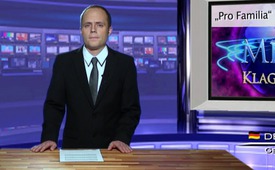 „Pro Familia“ gegen Nachwuchs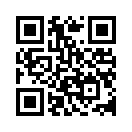 Heulend sitzt meine Arbeitskollegin bei uns im Kinderzimmer auf dem Boden. Die Freundin ihres Sohnes ist schwanger – beide noch jung und in ...Heulend sitzt meine Arbeitskollegin
bei uns im Kinderzimmer
auf dem Boden.
Die Freundin ihres Sohnes ist
schwanger – beide noch jung
und in der Ausbildung. Sie
suchten Rat bei Pro Familia.
Doch statt Wege aufgezeigt zu
bekommen, wie in dieser misslichen
Lage die Ausbildung
auch mit Kind zu Ende geführt
werden kann, bekommen sie
nur Hinweise zur rechtlichen
Lage für einen Schwangerschaftsabbruch
und die entsprechenden
Adressen dazu. Von
„pro“* Familie keine Spur.
Diese Vorgehensweise verwundert
nicht, wenn man die Ideologie
der Gründer und Sponsoren
betrachtet. Pro Familia
(gegründet 1952 und heute selber
Betreiber von Abtreibungskliniken)
ging aus den Eugenikbemühungen
der 1920er Jahre
hervor. An diesen Bemühungen
(Bevölkerungsreduktion und
-selektion) hat sich bis heute anscheinend
nichts geändert.
*„pro“ = lateinisch „für“,
also „für die Familie“von bruQuellen:Zeugenbericht Buch von F.W. Engdahl: „Saat der Zerstörung“, S.162Das könnte Sie auch interessieren:#Abtreibung - www.kla.tv/Abtreibung

#Eugenik - www.kla.tv/EugenikKla.TV – Die anderen Nachrichten ... frei – unabhängig – unzensiert ...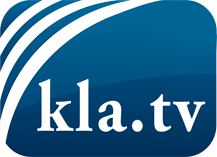 was die Medien nicht verschweigen sollten ...wenig Gehörtes vom Volk, für das Volk ...tägliche News ab 19:45 Uhr auf www.kla.tvDranbleiben lohnt sich!Kostenloses Abonnement mit wöchentlichen News per E-Mail erhalten Sie unter: www.kla.tv/aboSicherheitshinweis:Gegenstimmen werden leider immer weiter zensiert und unterdrückt. Solange wir nicht gemäß den Interessen und Ideologien der Systempresse berichten, müssen wir jederzeit damit rechnen, dass Vorwände gesucht werden, um Kla.TV zu sperren oder zu schaden.Vernetzen Sie sich darum heute noch internetunabhängig!
Klicken Sie hier: www.kla.tv/vernetzungLizenz:    Creative Commons-Lizenz mit Namensnennung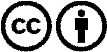 Verbreitung und Wiederaufbereitung ist mit Namensnennung erwünscht! Das Material darf jedoch nicht aus dem Kontext gerissen präsentiert werden. Mit öffentlichen Geldern (GEZ, Serafe, GIS, ...) finanzierte Institutionen ist die Verwendung ohne Rückfrage untersagt. Verstöße können strafrechtlich verfolgt werden.